RENCANAPEMBELAJARAN(Course Plan)NAMA MATA KULIAHINSTITUT TEKNOLOGI HARAPAN BANGSA20182018/2019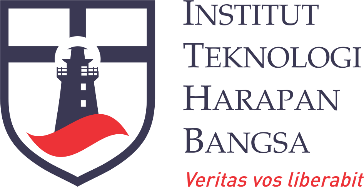 Course PlanIT - 502Elektronika TelekomunikasiDr. Adya PramuditaDEPARTEMEN TEKNOLOGI INFORMASIINSTITUT TEKNOLOGI HARAPAN BANGSA2018SEMESTER GANJIL 2018/2019(IT-502) Elektronika TelekomunikasiKONTEKS MATA KULIAH DALAM GRADUATE PROFILEMatakuliah ini bertujuan untuk mengembangkan:Kompetensi: mampu memahami konsep elektronika pada frekuensi tinggi, mampu menganalisa rangkaian pada frekuensi tinggi. Menguasai konsep-konsep perancangan rangkaian-rangkaian frekuensi tinggi yang digunakan pada sistem telekomunikasi.Karakter: sikap yang berorientasi pada tujuan, serta kemampuan bekerjasama.Komitmen: kesadaran dan komitmen untuk melakukan hal-hal yang menambah nilai (value creating) di manapun mahasiswa kelak berkarir.SASARAN KULIAH (LEARNING OUTCOMES)Setelah mengikuti mata kuliah ini mahasiswa diharapkan untuk mampu:Memahami konsep elektronika untuk telekomunikasi.Mampu mengaplikasikan konsep elektronika untuk aplikasi di telekomunikasi.MATERI KULIAHRangkaian resonansi dan penyesuai impedansi; Pemakaian Smith Chart untuk penyesuai impedansi; Perancangan filter analog; Metoda image parameter; Perancangan filter analog: Metoda insertion loss; Transformasi dan implementasi filter; Rangkaian penguat RF: Parameter S, gain dan kestabilan; Rangkaian osilator RF; Modulator/ demodulator: Analog dan digital: ASK, FSK, PSK, Rangkaian mixer; PLL dan synthesizer.DAFTAR PUSTAKAJack Smith, Modern Communication Circuit, McGraw-Hill.Pozar, David, Microwave Engineering, John Wiley & Sons.EVALUASI DAN PENILAIANKEHADIRAN	Minimal 80% sebagai syarat diprosesnya nilai.KUISKuis dilaksanakan tanpa pemberitahuan. Kuis direncanakan akan dilaksanakan setiap pertemuan, di awal atau di akhir pertemuan. Materi kuis adalah materi yang dipelajari di pertemuan sebelumnya atau pada pertemuan tersebut. Jika ada mahasiswa yang berhalangan hadir, tidak akan diadakan kuis susulan.TUGASTugas mingguan ini berupa latihan soal di kelas atau PR. Tugas dapat diberikan setiap pertemuan dan diselesaikan pada saat itu juga. Tugas tersebut ada yang dikerjakan perorangan atau berkelompok.PROYEKMerancang dan mensimulasikan rangkaian filter menggunakan tools komputasi numerik.JADWAL PERKULIAHANDepartemen:Teknologi InformasiKode Mata Kuliah:IT-502Bobot SKS:2Status Revisi:0Tanggal Efektif:ELEKTRONIKA TELEKOMUNIKASIDisiapkan olehDiperiksa olehDisetujui olehRicky Henry Rawung, M.TDr. Herry I. SitepuDr. Ir. Roland Y.H. Silitonga, M.T.Dosen/Dosen PengampuKepala DepartemenDirektur AkademikLearning OutcomesTugas(15%)Kuis 1(20%)Kuis 2(20%)Tugas Besar(20%)UAS(25%)Memahami konsep elektronika untuk telekomunikasi.Mampu mengaplikasikan konsep elektronika untuk aplikasi di telekomunikasi.MINGGU KE-TOPIKTUJUANPERSIAPAN(bahan yang harus  dibaca mahasiswa sebelum kuliah)1Rangkaian resonansi dan penyesuai impedansi: Rangkaian resonansi Dasar transformasi impedansiMampu memahami prinsip resonansi dan penyesuai impedansiRef. 1 Ch. 12Penyesuai impedansi riil dan kompleks L, , T-section.Memahami penyesuai impedansi riil dan kompleksRef. 1 Ch. 13Pemakaian Smith Chart untuk penyesuai impedansi.Memahami pemakaian Smith ChartRef. 1 Ch. 24Pemakaian Smith Chart untuk penyesuai impedansi (lanjutan)Memahami pemakaian Smith Chart untuk penyesuai impedansiRef. 1 Ch. 25Perancangan filter analog:Metoda image parameterMemahami konsep perancangan filter analogRef. 1 Ch. 36Perancangan filter analog:Metoda insertion lossMemahami konsep insertion lossRef. 1 Ch. 37UTS8Perancangan filter analog (lanjutan):Transformasi dan implementasi filterMenguasai filter analogRef. 1 Ch. 19Rangkaian penguat RF:Parameter SMemahami konsep Parameter SRef. 1 Ch. 110Rangkaian penguat RF:Gain dan kestabilanMemahami konsep gain dan kestabilanRef. 1 Ch. 211Rangkaian osilator RF:Syarat-syarat osilasi dan kestabilan.Osilator RF: Colpitt, Clapp, Kristal.Memahami osilator RFRef. 1 Ch. 212Modulator/ demodulator:Analog: AM-DSB-FC, AM-DSB-SC, AM-SSB, FMDigital: ASK, FSK, PSKMemahami konsep modulator/ demodulatorRef. 1 Ch. 313Rangkaian mixer:Konsep dasar mixer, translasi frekuensi.Realisasi/ desain dengan dioda.Realisasi/ desain dengan BJT dan FET.Memahami konsep rangkaian mixerRef. 1 Ch. 314PLL dan synthesizer:Modul dan cara kerjaKarakteristik PLL orde 1 dan 2Memahami konsep PLL dan synthesizerRef. 1 Ch. 1-315UAS